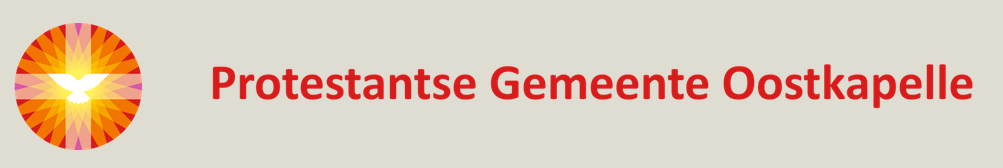 L i t u r g i e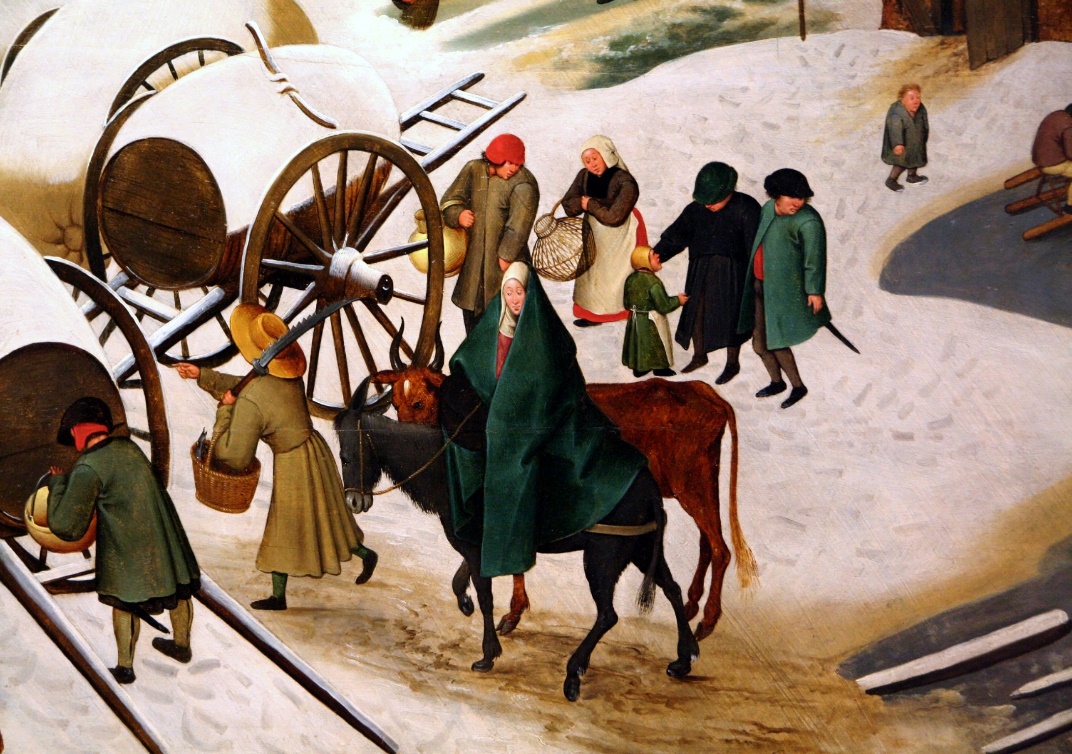 Orde van dienst voor vrijdag 25 december 2020 in de protestantse Zionskerk te Oostkapelle. Kerstfeest.  Thema: Verschijnen.  Liturgische kleur: wit.Predikant ds. Ph.A. Beukenhorst, ouderling van dienst Mart den Hollander. Met muzikale medewerking van: Rinus Jobse (orgel), Nathalie den Hollander (cornet), Willy Kollen (zang en gitaar).DIENST VAN DE VOORBEREIDING  Muziek vooraf: ‘Er is uit 's werelds duistere wolken’ (F. Zwaving, Liedboek 482) – Variaties op ‘Een ster ging op uit Israël’ Aart de Kort (mel. O little town of Bethlehem) – ‘Komt allen te samen’ (A. Kousemaker, Liedboek 477) Welkom, mededelingen en aansteken 5de kaars door de ouderling van dienst Lied luisteren:  “The first Noël”Inleiding en Liturgische opening Lied luisteren:   “Once upon a Christmas”Tekst bij de liturgische bloemschikking, thema: ‘Verschijnen’      ‘Licht daalt neer, zichtbaar op de aarde in een kind tussen stro. Licht en leven stralen        kwetsbaar ons tegemoet. Het jonge licht, de kleine vonk van hoop-doet-leven is geboren.’Lied luisteren: “Herderkens, herderkens, blaast er uw fluit”DIENST VAN HET WOORDGebed bij de opening van de BijbelThuis meezingen:  Liedboek 481: 1, 2 en 3 – ‘Hoor, de engelen zingen de eer’Bijbellezing:  Lucas 2, 1 t/m 20 (Naardense Bijbel) door de ouderling Lied luisteren:   “Wiegelied der herders”Korte preekMuziek: ‘Stille nacht, heilige nacht’ (bewerking H. Drost, Liedboek 483) DIENST VAN GEBEDEN EN GAVENGebeden – Stil gebed – Onze Vader  (bid thuis mee)Collecte (via rekeningnummer): 1. PG Oostkapelle (NL38RABO0375519157); 2. Kinderen in de knel – Kerk in Actie (Diaconie: NL45 RBRB 0845 0168 57)Slotwoord – Kijk ook naar de Kerstfilm: www.pgoostkapelle/kerst2020Thuis meezingen: “Ere zij God”Heenzending en ZegenMuziek: ‘Eer zij God in onze dagen’ (bewerking H. Drost, Liedboek 487)